Διακοπή κυκλοφορίας στην οδό Όθωνοςτη Δευτέρα 29 ΜαΐουΗ Διεύθυνση Υποδομών και Τεχνικών Έργων (Τμήμα Οδοποιίας και Κυκλοφοριακών ρυθμίσεων) του Δήμου Λαμιέων σας ενημερώνει ότι, τη Δευτέρα 29 Μαΐου, από τις 07:00 π. μ. έως τις 07:00 μ. μ. θα γίνει διακοπή κυκλοφορίας στην οδό Όθωνος μεταξύ των οδών Λειβαδίτου και Αμαλίας, λόγω εργασιών κατεδάφισης κτιρίου. Η κυκλοφορία των μικρών οχημάτων μπορεί να γίνει μέσω των οδών Λειβαδίτου, Ησαΐα και Αμαλίας.  Η κίνηση των μεγάλων οχημάτων θα επιτρέπεται από την οδό Όθωνος η οποία θα πραγματοποιείται κατά διαστήματα διακόπτοντας τις εργασίες κατεδάφισης.  Παρακαλούμε για την κατανόηση και τη συνεργασία των δημοτών.Από το Γραφείο Τύπου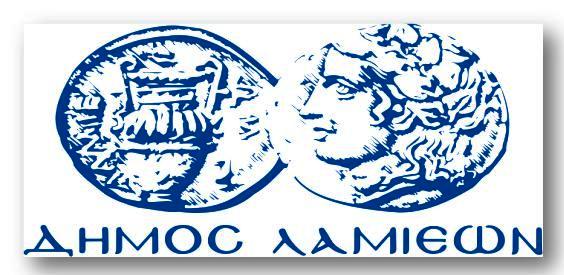 ΠΡΟΣ: ΜΜΕΔΗΜΟΣ ΛΑΜΙΕΩΝΓραφείου Τύπου& ΕπικοινωνίαςΛαμία, 25/5/2017